QUARANTE-UNIEME SESSION DE GROUPE DE TRAVAIL DE L’EXAMEN PERIODIQUE UNIVERSEL (EPU)--------------------------------Genève, du 7 au 18 novembre 2022Monsieur le Président,La Côte d’Ivoire remercie la délégation de l’Inde pour la présentation de son rapport national et la félicite pour les actions menées dans le cadre de la promotion des droits de l’Homme à travers les formations dispensées aux fonctionnaires sur les Droits de l’Homme en général et particulièrement les droits collectifs.La délégation ivoirienne encourage les Autorités indiennes à poursuivre leurs efforts et voudrait leur faire les recommandations suivantes :Adhérer à la Convention relative au statut des réfugiés et au Protocole relatif au statut des réfugiés ;Accélérer le jugement des cas de violence à l’égard des femmes et concrétiser la réponse du secteur de la santé à la violence fondée sur le genre à tous les niveaux.Pour conclure, la délégation ivoirienne souhaite plein succès à l’Inde dans le cadre du présent examen.Je vous remercie.Mission Permanente de la Républiquede Côte d’Ivoire auprès de l’Office des Nations Unies à Genève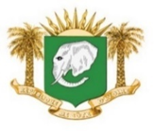      République de Côte d’Ivoire      Union-Discipline-TravailEPU DE L’INDE----------------------------DECLARATION DE LA COTE D’IVOIRELe 10 novembre 2022 – 55 secondes